		  Civitas Academy Bulletin01/10/18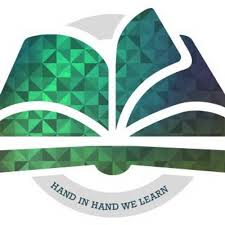 Welcome from Mr WiederIt was great to see the children engaged with fitness activities last Wednesday as part of National Fitness Day. As a school, we are committed to increasing the amount of physical exercise opportunities throughout the school this year and this acted as a great launch. We recently received feedback from the National Childhood Measurement Programme. This programme measures the height and weight of every child in Reception across the entire country. Children currently in Y1 were measured last year and the proportion of children classified as either obese or overweight at Civitas was 13%. This is far lower than both the national average (22%) and the Reading average (23%). Before/After School ClubWe have been experiencing some difficulties with Tucasi, which we believe have now been ironed out. In order to book for both breakfast and after school club, you will need to book twice in the B and the A columns. The column marked NA must not be used. If anyone is having further issues, please could they bring it to the attention of the office.We are currently in discussions with an external company about taking on the running of our before and after school club. If we are successful with our negotiations, then we will be able to permanently extend the finish time of the after school club beyond 5:30pm. They would also be able to extend the amount of spaces currently on offer. It is likely that we would be looking at a January start date for the new provision. We will keep you updated with progress.Tapestry WorkshopThis will be taking place in Paddington Class on Tuesday 2nd October. There will be a crèche available in Elmer Class during the session. Tapestry is the online tool that is used to create your child’s learning journal during the Reception year.Head of School Question and Answer SessionThis will be taking place on Thursday at 9am in the hall. The purpose of these sessions are for you to ask questions on any topic. There is no set agenda and it is your opportunity to feedback on what you think needs clarifying or improving. I always find these sessions extremely useful and will summarise the questions and responses in a future bulletin. For any parent or guardian unable to make the session but wishing to submit questions, these can be sent via email to office@civitasacademy.co.uk. I will not reply directly to these emails. Feedback will be via the bulletin, which will summarise both questions asked at the meeting and those sent via email.Second Hand Uniform SaleUnfortunately, this had to be cancelled on Friday. We will let families know when the next sale will take place.Accelerated ReaderThe new reading scheme for Y3 was launched towards the end of last week. We will be using this scheme throughout Key Stage 2. The scheme works by children initially completing an online test, which will give them a number range in which to choose their books. Once they have read their book in full, they will be able to complete an online quiz of the book to assess their comprehension. If they pass their quiz, they earn points for each book read. We will be running a workshop for parents on Tuesday 9th October.Trips/ VisitsThese have now been booked and we are currently arranging the transport and associated costs. Once this process is complete, we will be able to send out the letter for the year. I anticipate that we will be in a position to provide you with the details by next week.Autumn Key Dates (Trips/Visits to be added)Date and TimeEventTuesday 2nd October (3:30pm-4pm)Tapestry workshop for parents and carers in ReceptionThursday 4th October (9-9:30am)Question and Answer session with Head of SchoolTuesday 9th October (9-9:30am)Accelerated Reader workshop for parents and carers in Y3Friday 12th OctoberHarvest Collection: Bring a tin or packet to wear your own clothes in schoolMonday 15th OctoberIndividual PhotographsThursday 18th October (3:30-4pm)Project Celebrations (Reception- Year 3)Tuesday 30th October (3:30-6pm)Parents EveningThursday 1st November (3:30-6pm)Parents EveningTuesday 6th November (9-9:30am)Y1 Diwali AssemblyFriday 9th November World War I DayMonday 12th- Friday 16th NovemberAnti-Bullying WeekFriday 16th NovemberDress in blue clothes for Anti-Bullying DayMonday 19th- Friday 23rd NovemberRoad Safety WeekThursday 22nd November (9-9:30am)Question and Answer session with Head of SchoolFriday 30th November (3:30-4pm)Art ExhibitionFriday 7th DecemberAutumn Clubs FinishFriday 14th DecemberSave the Children Christmas Jumper DayTuesday 18th December (9:15-10am)Christmas Performance (Dress Rehearsal suitable for families with young children)Wednesday 19th December (9:15-10am)Christmas Performance (No young children please)Thursday 20th December11b411 Event: Whole school visit to Reading Hexagon Thursday 20th December (3:30-4pm)Project Celebrations (Reception- Year 3)Friday 21st DecemberLast Day of Term (No afterschool club)